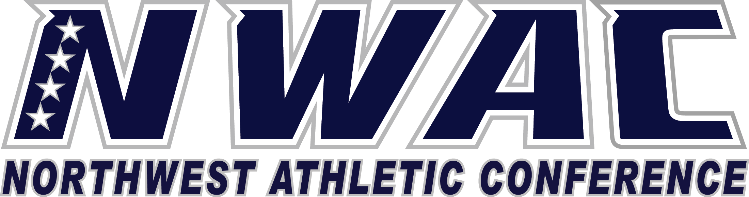                           1933 Fort Vancouver Way    Vancouver, WA  98663   Phone (360) 992-2833  E-mail: nwacsports@clark.edu  www.nwacsports.org Admissions/Registration/EligibilityCollege:           			Date:    			Time:    			Name: Do you/your department have a role in the orientation process of student-athletes?  If yes, please explain.   If 
 not, do you believe it would be beneficial for your department to be involved in a student-athlete orientation?How do you rate the communication between the Athletic department and yourself/your department?


Please explain what contact you/department have with individual student-athletes?Please describe any concerns you may have regarding student-athletes and the registration/eligibility process.

  
Of the area of athletics you are responsible for, do you have suggestions on how the NWAC may provide any assistance to help you serve student-athletes?

Are student-athletes given priority in the registration process?Character, Competition, Communitywww.nwacsports.org